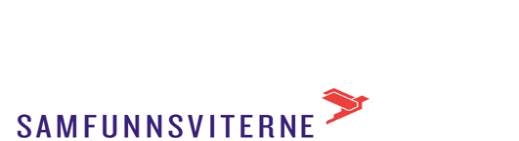  Kravskjema ved lokale lønnsforhandlinger og drøftingerPersonaliaArbeidsforholdGrunnlag for lønnskravLønnskravRepresentasjonBegrunnelse for kravet (se egen side)Navn:Alder:Telefon:E-post:Eksamensår:Arbeidsted:Avdeling/kontor:Adresse arbeidssted:Nåværende stilling:Stillingsprosent/fast/midlertidig:Evt stillingskode:Lønn:Hjemmelsgrunnlag: Kriterier lokalt og/ eller sentralt:Annet:Ny årslønn:Ev. tillegg/bonus:Virkningsdato:Evt frist for å fremme krav til arbeidsgiver:Plasstillitsvalgt Samfunnsviterne:Akademikertillitsvalgt:Annet: